БІЛОЦЕРКІВСЬКА МІСЬКА РАДА	КИЇВСЬКОЇ ОБЛАСТІ	Р І Ш Е Н Н Я
від 30 липня 2020 року                                                                        № 5716-100-VIIПро розгляд заяви щодо встановлення земельного сервітуту з фізичною особою-підприємцем Ряпаловою Людмилою Матвіївноюадресою: вулиця Некрасова, в районі житлового будинку №47/1 по вулиці ЛеваневськогоРозглянувши звернення постійної комісії з питань земельних відносин та земельного кадастру, планування території, будівництва, архітектури, охорони пам’яток, історичного середовища та благоустрою до міського голови від 23 жовтня 2019 року №426/02-17, протокол постійної комісії з питань  земельних відносин та земельного кадастру, планування території, будівництва, архітектури, охорони пам’яток, історичного середовища та благоустрою від 22 жовтня 2019 року №194, протокол постійної комісії з питань  земельних відносин та земельного кадастру, планування території, будівництва, архітектури, охорони пам’яток, історичного середовища та благоустрою від 16 липня 2020 року №216, заяву фізичної особи-підприємця Ряпалової Людмили Матвіївни від 24 липня 2019 року №4127, відповідно до ст.ст. 12, 79-1, 98-102 Земельного кодексу України, ст. 55-1 Закону України «Про землеустрій»  п. 34 ч. 1 ст. 26 Закону України «Про місцеве самоврядування в Україні», Порядку розміщення тимчасових споруд для провадження підприємницької діяльності, затвердженого наказом Міністерства регіонального розвитку, будівництва та житлово-комунального господарства України від 21 жовтня 2011 року №244, Порядку розміщення тимчасових споруд для провадження підприємницької діяльності в м. Біла Церква затвердженого рішенням Білоцерківської міської ради від 20 серпня 2015 року №1552-78-VI,  міська рада вирішила:1.Укласти договір про встановлення особистого строкового сервітуту з фізичною особою-підприємцем Ряпаловою Людмилою Матвіївною для експлуатації та обслуговування тимчасової споруди для здійснення підприємницької діяльності -  пункту зупинки громадського транспорту з двома торговими кіосками  за адресою: вулиця Некрасова, в районі житлового будинку №47/1 по вулиці Леваневського, площею 0,0035 га (з них: під тимчасовими спорудами – 0,0020 га,  під проїздами, проходами та площадками – 0,0015 га), строком на 5 (п’ять) років  за рахунок земель населеного пункту м. Біла Церква. 2.Особі, зазначеній в цьому рішенні, укласти у встановленому порядку договір про встановлення особистого строкового сервітуту.3.Контроль за виконанням цього рішення покласти на постійну комісію з питань  земельних відносин та земельного кадастру, планування території, будівництва, архітектури, охорони пам’яток, історичного середовища та благоустрою.Міський голова                                                                                             Геннадій ДИКИЙ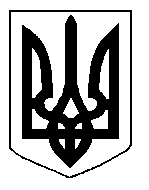 